Родительское собраниеКак привить любовь к чтению            Значение книги в жизни человека огромно. В век компьютеров и высоких технологий человек не может обойтись без чтения. Но, едва научившись читать в начальной школе, дети чаще увлекаются компьютером и телевизором. Замедляется процесс чтения, теряется интерес к нему. Из-за этого замедляются и процессы интеллектуальной деятельности: ребята медленнее прочитывают условие задачи, упражнения, забывают его суть прежде, чем начнут выполнять. Многие термины и понятия, о которых они должны иметь представление в этом возрасте, им просто неизвестны и неинтересны. Ни для кого не секрет, что желание читать, стойкий интерес к чтению формируется в семье, и основа его – привычка ребенка читать.Чтение должно занимать в жизни ребенка важное место. Открывая ребенку книгу - Вы открываете ему мир. Вы заставляете его размышлять, наслаждаться и узнавать как можно больше. Вы помогаете ему хорошо учиться в школе и в один прекрасный день найти интересную работу. Но, прежде всего, Вы наслаждаетесь временем, проведенным вместе с ним.Преимущества, которые дает умение хорошо читатьДети, которые хорошо читают, в школе сразу показывают хорошие результаты.Чем больше взрослые читают, разговаривают со своими детьми, тем богаче будет их словарный запас, что поможет ребенку научиться понимать и усваивать информациюЕсли в течение обучения дети продолжают черпать информацию из книг, то впоследствии выдерживают любые экзамены и тесты.У детей, которые читают хорошо - возникает мысленная картинка прочитанного. Поэтому они лучше запоминают детали, с большей охотой читают для себя, своего удовольствия. Развивается память, воображение.Ребенок, который хорошо и много читает - умеет обобщать, делать выводы и предположения.   Вопрос, как привить ребёнку любовь к чтению, волнует многих родителей. Однозначного ответа нет, хотя имеется ряд общих правил и рекомендаций.   Прежде всего, надо развить собственную культуру чтения. Извините, но если всё свободное время мама смотрит слезливые сериалы, а папа – спорт, и единственные книги в доме – кулинарная, журнал мод и несколько детективов, то не ждите, что ребёнок окажется книголюбом.Советы родителямОпределите круг читательских интересов своих детей, обдуманно подходите к выбору книг.Книги, которые вы читаете с детьми, должны соответствовать возрасту вашего ребенка.Следите, чтобы ребенок читал книги систематически, желательно каждый день. Пользу приносит только постоянное разностороннее чтение. Старайтесь, по возможности, чаще беседовать с детьми о прочитанных книгах, организуйте совместное чтение вслух. Это принесет неоценимую пользу и дошкольникам, и детям более старшего возраста. Если Вы обнаружите у своего ребенка наклонности к музыке, рисованию, если он мастерит что-то своими руками, рекомендуйте ему обращаться в детскую библиотеку, где он найдет в книгах, журналах ответы на все свои вопросы. Давайте Вашим детям читать книги по интересующей их тематике. Им нравятся животные, спорт или волшебство? Удивите их книгами или журналами, позволяющими получить наиболее полные знания по их интересам. Помогите создать ему небольшую, но хорошо подобранную библиотеку из произведений лучших детских писателей. Это способствует развитию любви к чтению и бережному отношению к книге. Прививайте детям гигиенические навыки и привычки: не позволяйте им читать лежа, во время еды. Приучайте их по окончании чтения класть книгу на место. Воспитывайте бережное отношение к книге. Ребенок должен твердо усвоить правила обращения с книгой: нельзя перегибать книгу, класть в нее карандаши, ручки и другие предметы - от этого портится переплет, отрываются и выпадают листы. Читайте Вашим детям. Старайтесь читать им ежедневно в одно и то же время. Очень подходит для этого время перед отходом ко сну. Пусть Ваши дети видят, как Вы читаете. Это лучший способ показать им, что чтение важно и для Вас, и Вы наслаждаетесь им. Просите старших детей читать младшим. Старшие будут гордиться оказанным им доверием и с удовольствием демонстрировать полученные навыки. Младшие захотят читать так же, как их старшие братья, сестры или друзья. Ходите вместе в библиотеку. Попросите библиотекаря помочь Вашему ребенку найти нужную книгу. Запишитесь в библиотеку сами, и тогда Вы сможете брать книгу для семейного чтения домой. Участвуйте в школьных литературных конкурсах, оформлении альбомов чтения и т.д.Ведите «дневник домашнего чтения» для формирования грамотного читателя в условиях семьи.Семейное чтение - это лучший вид коллективного общения.Как начать семейное чтениеВведите традицию - чтения вслух . (Иногда родители, поняв, что ребенок научился читать, говорят:  «Вот и читай теперь сам!».  При этом  взрослые упускают из вида, что даже для быстро читающих детей процесс чтения представляет достаточную трудность. Когда ребенок читает вслух, он старается читать громко, четко, выразительно, быстро. На то, чтобы понимать весь смысл прочитанного, остается не так уж и много, а уж на то чтобы получить удовольствие, говорить и не приходиться.   Читайте вместе с детьми. Помните слова Я. Корчака: «Семейное чтение тонкой нитью соединяет одну душу с другой, и тогда рождается родство души».Несколько практических советов:Начинайте чтение немедленно: чем раньше, тем лучше. Читайте детям регулярно. Необходимо сделать семейное чтение непременной частью вашей жизни. Подключайте к чтению всех членов семьи. Это сплотит семью, сделает ее дружней.Окружайте ребенка книгами. По мнению ученых, в доме, где много книг, дети рано начинают читать. Развивайте в малыше познавательную активность на основе энциклопедических изданий.После прочтения литературного произведения побеседуйте с ребенком. Главное направление беседы – помочь осмыслить содержание произведения, проникнуть в те внутренние связи, которые он еще не может раскрыть сам.Обменивайтесь книгами с другими семьями. А еще лучше - запишитесь в библиотеку всей семьей. При выборе книг прислушивайтесь к мнению библиотекаря.Осмысление итогов собранияРешение собрания. Учитывая большую роль родителей в воспитании у детей интереса к книге, поставим себе цель:Читать с ребенком каждый день, обсуждать прочитанное, составлять по картинкам в книгах яркие, образные рассказы, обучая при этом детей правильной, точной речи, исключая слова-повторения и слова-паразиты.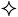 В обращении с ребенком помнить народную мудрость: «Кто не возьмет лаской – не возьмет и строгостью». Хорошие результаты дает чтение перед сном. Дело в том, что последние события дня фиксируются эмоциональной памятью и в те часы, когда человек спит, он находится под их впечатлением.Если ребенок не любит читать, то необходим режим щадящего чтения. В самом деле, если ребенок не любит читать, то это означает, что у него при чтении возникают трудности.Не всегда спешите сразу отвечать на детские вопросы – посоветуйте поискать ответы в книгах самостоятельно.Собирайте дома словари. Вырабатывайте у ребенка привычку обращаться к словарям и работать с ними.Вместе с ребенком создавайте такую библиотеку, чтобы в ней были разные книги     Каждая семья при желании найдет время и возможности для семейного чтения.Пусть наши совместные старания, силы, труд, направленные на воспитание у детей интереса к чтению, дадут добрые всходы. Пусть каждый ученик нашего класса будет уметь и любить читать. Пусть каждый день будет связан с увлекательным путешествием в мир книг, чтение станет для детей самой сильной страстью и принесет им счастье!